Муниципальное автономное дошкольное образовательное учреждение города Нижневартовска детский сад №4 «Сказка»«Посеем зернышки добра»     ПРОЕКТ ДУХОВНО - НРАВСТВЕННОГО ВОСПИТАНИЯ ДЕТЕЙ  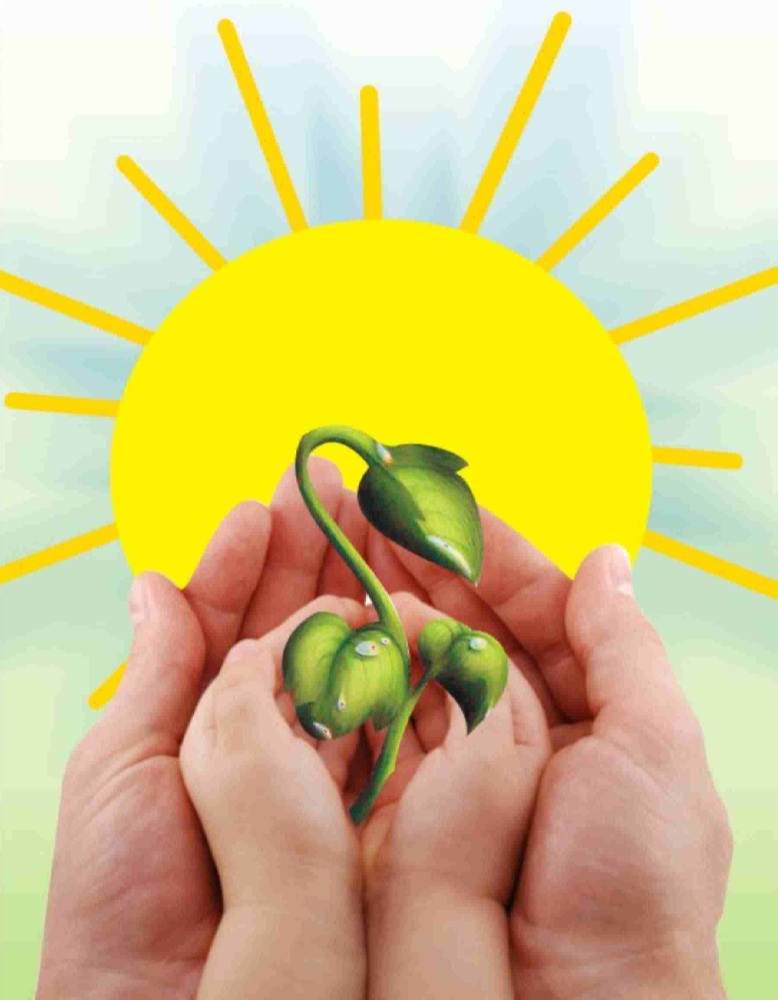 Разработчики:     Шпуй М.А- воспитатель                           Коурова А.В., учитель-дефектологНижневартовск - 2020Паспорт инновационного проектаДоброта — язык, на котором немые могут говорить и который глухие могут слышать.К. БоувиА что такое добро? У доброты много лиц: кто-то помог дойти до дома заблудившемуся слепому человеку, покормил птиц зимой, собрал вещи, игрушки для детей в детский дом, улыбнулся прохожему, сказал доброе слово. Добрым может быть только тот, кто всегда доброжелателен к людям, кто думает не только о себе, но и о близких.Каждый ребенок регулярно сталкивается со словом «добро», он слышит от взрослых, что кто-то «добрый», что нужно проявлять «доброту», милосердие и сострадание.  И конечно, он задает вопрос, что же это такое, что значит быть «добрым», как делать это самое «добро»?  И тут задача взрослого помочь малышу разобраться с этим понятием и направить его по пути добра. Ведь ни для кого не секрет, что основа всего мира – это добро. Расскажем сегодня о доброте детям и взрослым... И пусть в мире загорится как можно больше звездочек любви, доброты и понимания!Если бы каждый стал бы хоть чуточку добрее, в мире сократилось бы число преступлений, стало бы меньше войн, жизнь приобрела бы более яркие краски для всех. Сделать мир лучше можно, главное начать хотя бы с себя и своего ребенка. В последние годы много говорят о кризисе нравственности и без духовности. Этот кризис проявляется, прежде всего, в доминировании материальных ценностей над духовными, что приводит к искажению представлений детей о таких добродетелях, как доброта, отзывчивость, милосердие, великодушие, справедливость. В обществе отмечается общий рост социальной напряженности и агрессии, а это отражается на детях и проявляется в детской агрессивности и враждебности. Искажения нравственного сознания, эмоциональная, волевая, душевная и духовная незрелость прослеживаются сегодня у детей дошкольного возраста. Поэтому работа педагогов ДОУ, главной целью которой является формирование первоначальных представлений о нравственных чувствах и эмоциях представляется на сегодняшний момент очень актуальной.Актуальность: Доброта – это внутреннее чувство человека. Люди, совершающие добрые дела, для нас всех являются волшебниками. Есть люди, которые готовы на добрые дела и днем, и ночью. Дети – это наши цветы, но эти цветы часто не замечают, как они обидели друг друга, создали какую – либо конфликтную ситуацию и не могут ее решить. Наш проект направлен на формирование дружеских взаимоотношений между детьми, уважение к ближнему своему, оказание помощи. Научить детей оценивать свои поступки и поступки окружающих.В ходе работы был выявлен невысокий уровень заинтересованности родителей вопросами духовно- нравственно воспитания детей, часто дети не знали и не могли объяснить, что такое добро, для чего нужно добрые поступки.  А также требовалось пополнения в соответствии с возрастом детей развивающая предметно-пространственная среда. Без заинтересованности и участия родителей это представлялось достаточно проблематичным. В связи с этим были намечены цели по духовно-нравственному воспитанию детей и привлечению родителей в этот процесс. Был разработан проект «Посеем зернышко добра», который реализуется с сентября 2020 года по май 2021 года (рассчитан на подготовительную группу). Цель проекта: Воспитание у детей положительных качеств характера, способствовать сплочению коллектива, мотивировать детей на совершение добрых поступков, добрых дел во благо других людей.Задачи:Работа с детьми:Углублять представление детей о доброте, как о ценном, неотъемлемом качестве человека.Поощрять стремление ребенка совершать добрые поступки.Развивать эмоциональную отзывчивость и коммуникативные навыки (умения выслушивать товарища, искренне высказывать свое мнение, проявлять доброжелательность к суждениям других детей).Закреплять знания правил вежливого общения. Обогащать словарь вежливыми словами.Формировать желание заботиться о малышах, помогать им.Воспитывать чуткость, отзывчивость, дружеские отношения, умение сопереживать, желание сделать что-то для других людей, принести им пользу. Работа с родителями:Заинтересовать родителей в воспитании и формировании нравственной культуры детей.Повысить компетентность родителей по теме проекта.Привлечь семьи воспитанников к участию в воспитательном процессе на основе педагогического сотрудничества.Предполагаемые результаты:- Обогатиться опыт детей в сфере нравственного воспитания путем использования разных методов и приемов;- Пополнится словарный запас детей. В словаре детей при общении со взрослыми и сверстниками активизируются вежливые слова.- Сформируется у детей стремление к добрым делам и поступкам. - Укрепятся и наладятся дружеские взаимоотношения детей со сверстниками.- Расширятся представления о понятиях «добро» и «зло».- Возникнет желание совершать добрые дела.- Дети бережно будут относиться к живой природе.Продолжительность проекта: долгосрочный.Участники проекта: воспитатели, дети, родители. Новизна проектаНовизна проекта заключается в выработке новых подходов по приобщению детей к доброте, ценностям и взаимодействию с семьёй по духовно- нравственно воспитанию ребёнка. Совместная исследовательская деятельность дошкольников, родителей и педагогов. Этапы работы над проектом:I. Подготовительный этап:Определение темы проекта.Постановка цели и задач, определение направлений, методов и форм работы. Достижение поставленной цели обсуждаются и с детьми с родителями. Задачами детей на этом этапе реализации проекта являются: вхождение в проблему, вживание в игровую ситуацию, принятие задачи целей и дополнение задач детьми. После чего дети вовлекаются в решение проблемы через игровую ситуацию и дидактические игры, способствуя возникновению мотивации к творческой деятельности.II. Основной этап:Решаются поставленные задачи всех мероприятий проекта.Проведение занятий, игр, наблюдений, акции, беседы с детьми. Совместная деятельность воспитателей, детей и родителей. Подготовка консультаций для родителей по данной тематике.При реализации этого проекта использовались принципы интеграции образовательных областей, связь с реальной жизнью, с семьей.У детей происходит формирование разнообразных знаний, умений и навыков.План реализации проекта с детьми 	План реализации проекта с родителями                                             III. Заключительный этап:На этом этапе проводятся обобщение результатов работы.Фотовыставка «Твори добро».Оформление выставки детских работ «Давайте делать добрые дела».Видео-открытки Праздничное развлечение «С улыбкой и бескорыстно»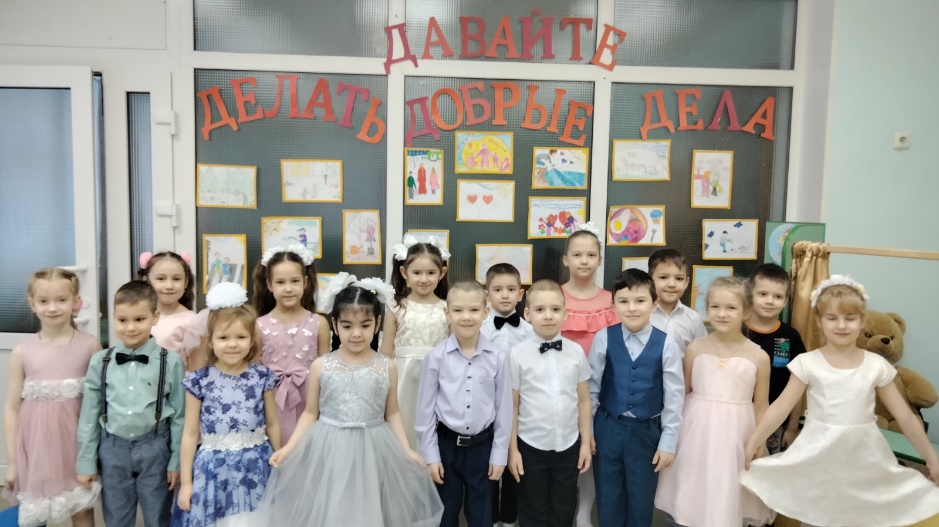 Праздничное развлечение «С улыбкой и бескорыстно»СОГЛАСИЕродителя (законного представителя) несовершеннолетнегона фото и видеосъемку, размещение фотографий ребенка на информационных стендах, выставках и на официальном сайте образовательного учреждения, на персональном сайте воспитателя, а  также в других педагогических изданиях и в качестве иллюстраций на мероприятиях: семинарах, конференциях, мастер-классах и т.д. получено.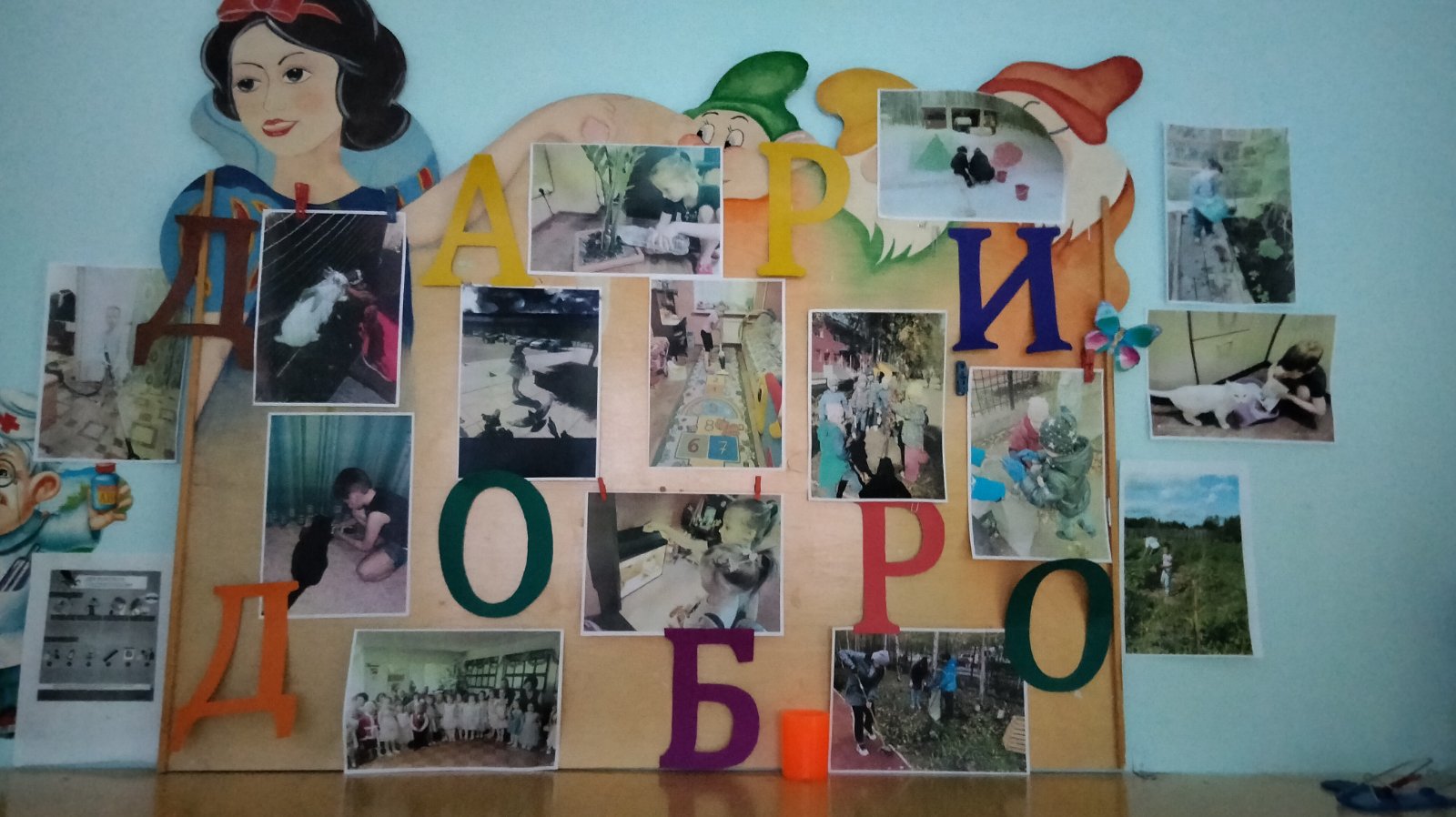                                        Фотовыставка «Твори добро».СОГЛАСИЕродителя (законного представителя) несовершеннолетнегона фото и видеосъемку, размещение фотографий ребенка на информационных стендах, выставках и на официальном сайте образовательного учреждения, на персональном сайте воспитателя, а  также в других педагогических изданиях и в качестве иллюстраций на мероприятиях: семинарах, конференциях, мастер-классах и т.д. получено.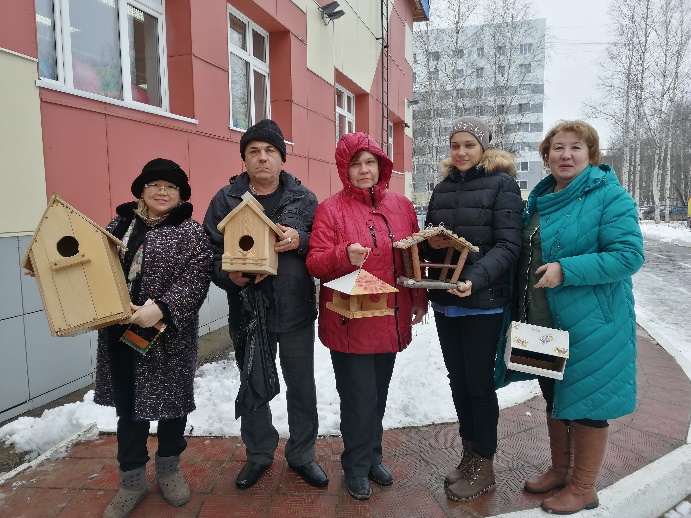 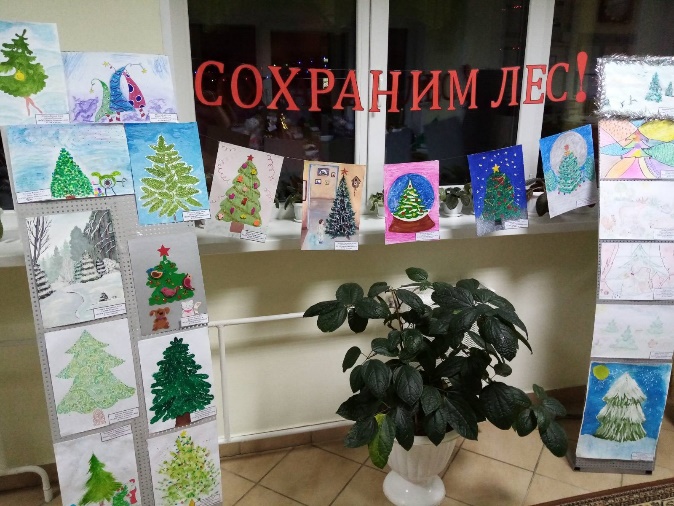 Акции «Сохраним лес» и «Теплый город»
СОГЛАСИЕродителя (законного представителя) несовершеннолетнегона фото и видеосъемку, размещение фотографий ребенка на информационных стендах, выставках и на официальном сайте образовательного учреждения, на персональном сайте воспитателя, а  также в других педагогических изданиях и в качестве иллюстраций на мероприятиях: семинарах, конференциях, мастер-классах и т.д. получено.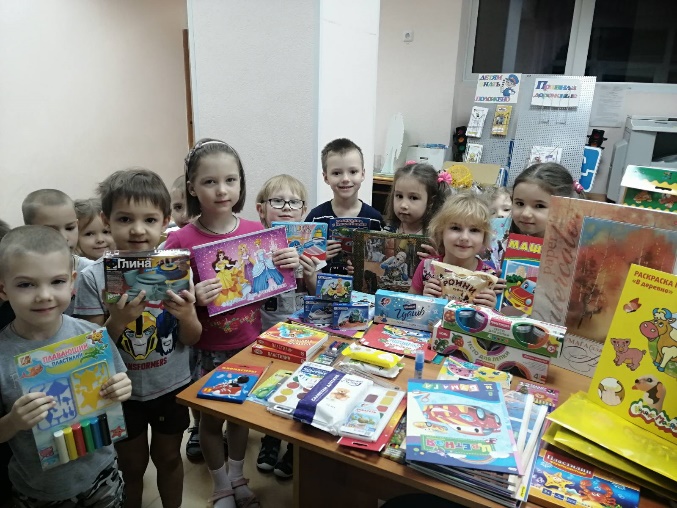 «От сердца к сердцу» для детей  находящихся в отделении онкологии.СОГЛАСИЕродителя (законного представителя) несовершеннолетнегона фото и видеосъемку, размещение фотографий ребенка на информационных стендах, выставках и на официальном сайте образовательного учреждения, на персональном сайте воспитателя, а  также в других педагогических изданиях и в качестве иллюстраций на мероприятиях: семинарах, конференциях, мастер-классах и т.д. получено.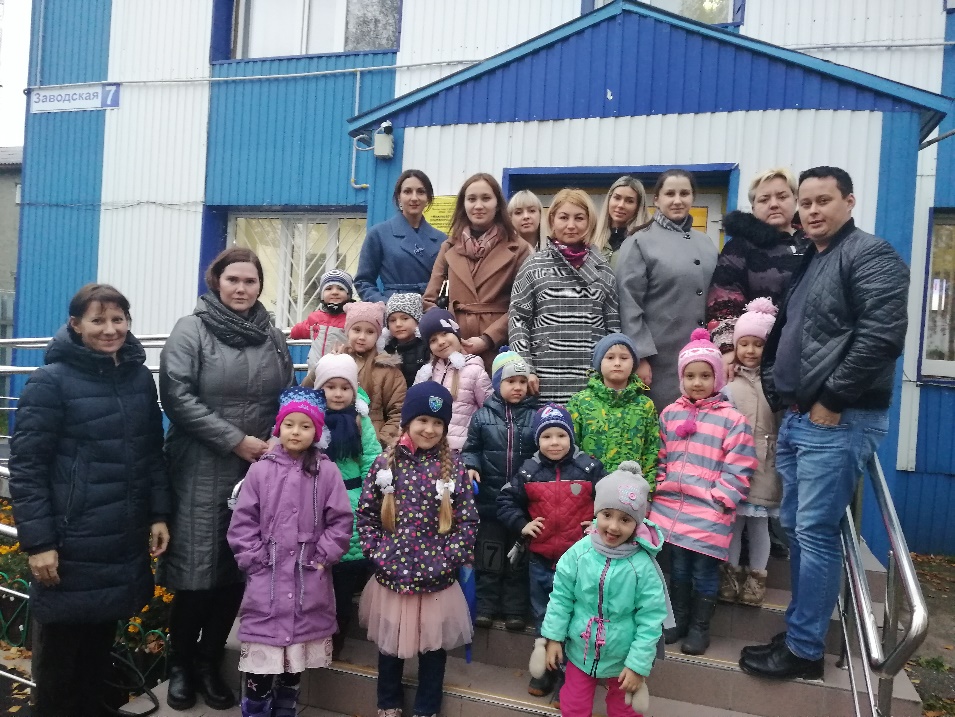 Традиционное ежегодное мероприятие по украшению новогодней ёлки в специальном доме-интернате для престарелыхСОГЛАСИЕродителя (законного представителя) несовершеннолетнегона фото и видеосъемку, размещение фотографий ребенка на информационных стендах, выставках и на официальном сайте образовательного учреждения, на персональном сайте воспитателя, а  также в других педагогических изданиях и в качестве иллюстраций на мероприятиях: семинарах, конференциях, мастер-классах и т.д. получено.АКЦИИhttps://disk.yandex.ru/i/cLi0-oT3oDQosAhttps://disk.yandex.ru/i/eQCXRRJ3KZFqUQ В ходе реализации проекта ««Посеем зернышко добра» предполагаемые результаты были достигнуты:- мы обогатили опыт детей в сфере нравственного воспитания путем использования разных методов и приемов;- пополнили словарный запас детей;- на протяжении всего проекта у детей сформировалось стремление к добрым делам и поступкам, научились делать простые выводы, видеть не только в других, но и самое важное в себе плохое и хорошее; ответили самостоятельно на главный вопрос: «Можно ли сделать так, чтобы добро можно было дарить каждый день? Повысилась компетентность родителей по теме проекта.Праздничное развлечение «С улыбкой и бескорыстно»Тема проекта«Посеем зернышко добра»Руководитель проектаБеляева Надежда Витальевна, заведующий МАДОУ города Нижневартовска ДС №4 «Сказка»Разработчики проекта (Ф.И.О., должность, наименование    организации)Коурова Альбина Витальевна учитель –дефектолог МАДОУ города Нижневартовска ДС №4 «Сказка»Шпуй Марина Александровна, воспитатель МАДОУ города Нижневартовска ДС №4 «Сказка»Участник   проекта (Ф.И.О., должность, наименование    организации)Обучающиеся старшего дошкольного возраста МАДОУ города Нижневартовска ДС №4 «Сказка», родители (законные представители), воспитатели.База реализации проектаМАДОУ города Нижневартовска ДС №4 «Сказка»Интеграция образовательных областей«Речевое развитие», «Познавательное развитие», «Социально - коммуникативное развитие», «Художественно – эстетическое развитие», «Физическое развитие»Вид проектаинформационно-творческий.Цель проектаЦель проекта: Воспитание у детей положительных качеств характера, способствовать сплочению коллектива, мотивировать детей на совершение добрых поступков, добрых дел во благо других людей.Задачи проектаРабота с детьми:Углублять представление детей о доброте, как о ценном, неотъемлемом качестве человека.Поощрять стремление ребенка совершать добрые поступки.Развивать эмоциональную отзывчивость и коммуникативные навыки (умения выслушивать товарища, искренне высказывать свое мнение, проявлять доброжелательность к суждениям других детей).Закреплять знания правил вежливого общения. Обогащать словарь вежливыми словами.Формировать желание заботиться о малышах, помогать им.Воспитывать чуткость, отзывчивость, дружеские отношения, умение сопереживать, желание сделать что-то для других людей, принести им пользу. Работа с родителями:Заинтересовать родителей в воспитании и формировании нравственной культуры детей.Повысить компетентность родителей по теме проекта.Привлечь семьи воспитанников к участию в воспитательном процессе на основе педагогического сотрудничества.Сроки реализации проекта  01.09.2020г. по 01.06.2021г.Ожидаемые результаты - Обогатиться опыт детей в сфере нравственного воспитания путем использования разных методов и приемов;- Пополнится словарный запас детей. В словаре детей при общении со взрослыми и сверстниками активизируются вежливые слова.- Сформируется у детей стремление к добрым делам и поступкам. - Укрепятся и наладятся дружеские взаимоотношения детей со сверстниками.- Расширятся представления о понятиях «добро» и «зло».- Возникнет желание совершать добрые дела.- Дети бережно будут относиться к живой природе.Этапы реализации инновационного проета1 этап: Подготовительный: (информационно – накопительный, организационный)- разработка проектаопределение гипотезы и проблемы проекта;- постановка цели и задач;- определение основных форм работы;- сбор информации, литературы, дополнительных материалов;- работа по составлению этапов и плана по реализации проекта;2 этап: Основной (практический) - реализация проекта3 этап Заключительный (обобщающий)СОДЕРЖАНИЕПРОДУКТ ДЕЯТЕЛЬНОСТИОЖИДАЕМЫЙ РЕЗУЛЬТАТФормирование нормативно-правовой базыПакет нормативно-правовых документовРазработка проектаСистематизация опыта работы ДОУФормирование мотивационной готовности всех участников проектаПрезентация:Рекламные проспекты;Сотрудничество со СМИ;Трансляция информации на Интернет-сайте;Популяризация деятельности ДОУ№мероприятиецель1Беседа«К чему ведут ссоры» «Какими могут быть добрые дела?» «Особые люди-особое внимание»«Люди вокруг нас, поговорим о милосердии»«Пусть детство будет счастливым»Формировать доброжелательное, вежливое отношение к окружающим.Оказывать помощь другу.Развивать способность оценивать свое отношение к позитивным и негативным поступкам сверстников.Развивать связную инонационально выразительную речь.Развивать логику, мышление. Создать доброжелательную атмосферу для развивающей деятельности.2НОД«Доброта идёт от сердца»«Доброта живёт повсюду»

Формировать представления о доброте, добрых поступках, их значении в жизни людей;3Тематический вечер«Неизвестный солдат» «Что такое хорошо? Что такое плохо?»Дороже всех титулов - доброе сердце.Формирование у детей потребности совершать добрые дела и поступки, воспитание чувства сопричастности к окружающему, развитие таких качеств, как сострадание, сочувствие, находчивость, любознательность, коммуникабельность, ответственность, чувство собственного достоинства.4Благотворительные акции"Тепло сердец" ко дню пожилых людей «От сердца к сердцу» для детей онкологии.Традиционное ежегодное мероприятие по украшению новогодней ёлки в специальном доме-интернате для престарелых«Скажи ветерану спасибо»«Акция теплый город»Развивать желание и стремление совершать как можно больше добрых дел;5Видео-поздравлениедля дома одиноких и престарелых людейВоспитывать уважение к пожилым людям.6конкурсыМеждународный конкурс детского творчества «Красота Божьего мира", «Великая Победа: наследие и наследникиОбогащение социально-эмоциональной сферы детей7Изготовления коллажаИзготовления коллажа «Добрые дела наших родителей».Укрепление детско- родительских отношенийОбогащение социально-эмоциональной сферы детейПоложительный пример воспитания8.Картотека Пословицы и поговорки о доброте.«Книжки –малышки»«Мирилки»Пополнить словарный запас детей. В словаре детей при общении со взрослыми и сверстниками активизируются вежливые слова.- Сформировать у детей стремление к добрым делам и поступкам. 9.Просмотр мультфильма, презентаций. Прослушивание песен о дружбе, добре.«Ежели вы вежливы» С. Маршака,«Поссорились» А Кузнецова ,Т.Маршалова «Сказочка про ясное Солнышко»,Э. Мошковская «Вежливое слово»,С. Я. Маршак «Пускай беда нам, тяжела», «Баба Яга и Машенька»,К. Чуковский «Айболит»,В. Осеева «Волшебное слово», «Просто старушка», «Синие листья», «До первого дождя», «Печенье».«Кот Леопольд», «Фунтик», «Крошка енот», «Как ослик счастье искал», «Лунтик» и др.Сюжетно-ролевые игры «Семья», «Больница», «Служба спасения».№Дата проведениямероприятиецель1АнкетированиеПознакомить детей и родителей с темой проекта, обозначить значимость выбранной темы.2Консультации«Добр ли Ваш ребенок?», «Как научить ребенка знакомиться и дружить?».Повысить компетентность родителей по теме проекта.3Онлайн гостиная   «Добрые традиции в нашей семье»4буклеты«Как помочь ребёнку быть вежливым», «Поговорим о доброте».Привлечь семьи воспитанников к участию в воспитательном процессе на основе педагогического сотрудничества.